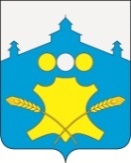 Сельский Совет Холязинского сельсоветаБольшемурашкинского муниципального района Нижегородской областиР Е Ш Е Н И Е11.12.2020г.        					                                                  № 28«О бюджете Холязинского сельсовета Большемурашкинского муниципального района Нижегородской области на 2021 год и на плановый период 2022 и 2023 годов»Статья 1          1. Утвердить основные характеристики бюджета Холязинского сельсовета Большемурашкинского муниципального района Нижегородской области (далее – Холязинского сельсовета) на 2021 год:	1) общий объем доходов в  сумме  15490,7  тыс. рублей;	2) общий объем расходов в сумме  15490,7 тыс. рублей;3) размер дефицита (профицита)  в сумме 0 рублей.          2. Утвердить основные характеристики бюджета Холязинского сельсовета на 2022 и 2023 годы:1) общий объем доходов на 2022 год в сумме 14837,2 тыс. рублей, на 2023 год в сумме 15788,6 тыс. рублей;2) общий объем расходов на 2022 год в сумме 14837,2 тыс. рублей, в том числе условно утверждаемые расходы на сумму 368,2 тыс. руб.; на 2023 год в сумме 15788,6 тыс. рублей, в том числе условно утверждаемые расходы на сумму 783,7 тыс. руб.3) размер дефицита (профицита)  на 2022 год в сумме 0 рублей, на 2023 год в сумме 0  рублей.          Статья 21. Утвердить  перечень главных администраторов  доходов бюджета Холязинского сельсовета  согласно приложению 1.          2. Утвердить перечень главных администраторов источников финансирования дефицита бюджета Холязинского сельсовета согласно приложению 2.Статья 3          Утвердить поступление доходов по группам, подгруппам и статьям бюджетной классификации в пределах общего объема доходов, утвержденного статьей 1 настоящего Решения, на 2021 год и на плановый период 2022 и 2023 годов согласно приложению 3.Статья 4Утвердить общий объем налоговых и неналоговых доходов: 1) на 2021 год в сумме 8355,7 тыс. рублей,  2) на 2022 год в сумме 8956,2 тыс. рублей,  3) на 2023 год в сумме 9527,5 тыс. рублей.В том числе налоговых и неналоговых доходов, за исключением доходов, являющихся источниками формирования дорожного фонда Холязинского сельсовета Большемурашкинского муниципального района:1) на 2021 год в сумме 5451,4тыс. рублей, 2) на 2022 год в сумме 5807,2 тыс. рублей, 3) на 2023 год в сумме 6064,7 тыс. рублей.            Статья 5Утвердить объем безвозмездных поступлений, получаемых из других бюджетов бюджетной системы Российской Федерации:1) на 2021 год в сумме  7135,0 тыс. рублей, в том числе объем субсидий, субвенций и иных межбюджетных трансфертов, имеющих целевое назначение, в сумме 110,2 тыс. рублей;2) на 2022 год в сумме  5881,0 тыс. рублей, в том числе объем субсидий, субвенций и иных межбюджетных трансфертов, имеющих целевое назначение, в сумме 111,2 тыс. рублей;            3) на 2023 год в сумме  6261,1 тыс. рублей, в том числе объем субсидий, субвенций и иных межбюджетных трансфертов, имеющих целевое назначение, в сумме 115,0 тыс. рублей.           Статья 61. Утвердить иные межбюджетные трансферты, передаваемые бюджету Большемурашкинского муниципального района из бюджета поселения на осуществление части полномочий по решению вопросов местного значения в соответствии с заключенным Соглашением между органом местного самоуправления Большемурашкинского  муниципального района и органом местного самоуправления поселения  на 2021 год, в сумме 1365,4 тыс. рублей.       2. Утвердить распределение  по видам межбюджетных трансфертов, передаваемых бюджету муниципального района из бюджета поселения на осуществление части полномочий по решению вопросов местного значения в соответствии с заключенным Соглашением между органами местного самоуправления Большемурашкинского  муниципального района и органом местного самоуправления поселения на 2020 год  согласно приложению 4 .3. Предоставление и использование  иных межбюджетных трансфертов, указанных в пункте 1 настоящей статьи осуществляется в соответствии с заключенным Соглашением между органом местного самоуправления Большемурашкинского  муниципального района и органом местного самоуправления поселения и в  соответствии с  Порядком,  установленным муниципальным правовым  актом представительных органов поселения.           Статья 7          1. Недоимка, пени и штрафы за несвоевременную уплату налогов зачисляются в соответствующий бюджет по нормативам, действующим в текущем финансовом  году.          2.  Недоимка,  пени и  штрафы  по  отмененным  налогам  и сборам  зачисляются в  соответствующий бюджет по нормативам,   действовавшим в  году,  предшествующем текущему финансовом году.          Статья 8          Установить размер отчисления в бюджет поселения части прибыли муниципального унитарногопредприятияХолязинского сельсовета, остающейся после уплаты налогов и иных обязательных платежей  в бюджет, в размере  50 процентов.         Статья 9 Утвердить источники финансирования дефицита бюджета Холязинского сельсовета на 2021 год и на  плановый период 2022 и 2023 годов согласно приложению 5.         Статья 101. Утвердить в пределах общего объема расходов, утвержденного статьей 1 настоящего Решения:1) распределение бюджетных ассигнований по целевым статьям (муниципальным программам и непрограммным направлениям деятельности), группам видов расходов классификации расходов бюджетаХолязинского сельсовета на 2021 год и на плановый период 2022 и 2023 годы согласно приложению 6;2) ведомственную структуру расходов бюджета Холязинского сельсовета на 2021 год и на плановые периоды 2022 и 2023 годы согласно приложению 7;3) распределение бюджетных ассигнований по разделам, подразделам и группам видов расходов классификации расходов бюджетаХолязинского сельсовета на 2021 год и на плановый период 2022 и 2023 годы согласно приложению 8.          Статья 11Утвердить объем резервного фонда  Администрации Холязинскогосельсоветана 2021 год  и  на плановый период 2022  и 2023годов  в сумме 1,0 тыс.рублей.           Статья 12Установить, что в бюджете Холязинского сельсовета на 2021 год и на плановый период 2022 и 2023 годов публично-нормативные обязательства не предусмотрены.          Статья 13Субсидии юридическим лицам ( за исключением субсидий муниципальным учреждениям), индивидуальным предпринимателям, а также физическим лицам –производителям товаров, работ, услуг, предусмотренные настоящим Решением , предоставляются в целях возмещения недополученных доходов  и ( или) финансового обеспечения (возмещения) затрат в порядке, установленном Администрацией Холязинского сельсовета в следующем случае:         на оказание поддержки жилищно-коммунального хозяйства, связанное с предоставлением населению жилищно-коммунальных услуг.           Статья 141.Утвердить  предельный объем муниципального долга Холязинского сельсовета: 1) на 2021 год в сумме 7947,6 тыс. рублей,  2) на 2022 год в сумме 8909,6 тыс. рублей,  3) на 2023 год в сумме 9333,0 тыс. рублей. 2. Утвердить  верхний предел муниципального долга Холязинского сельсовета:          1) на 1 января 2022 года в размере 0  тыс. рублей, в том числе, установить верхний предел долга по муниципальным гарантиям Холязинского сельсовета на 1 января 2023 года в размере 0  тыс. рублей;          2) на 1 января 2023 года в размере 0 тыс. рублей, в том числе, установить верхний предел долга по муниципальным гарантиям Холязинского сельсовета на 1 января 2023 года в размере 0 тыс. рублей;          3) на 1 января 2024  года в размере  0 тыс. рублей, в том числе, установить верхний предел долга по муниципальным гарантиям Холязинского сельсовета на 1 января 2024 года в размере 0 тыс. рублей.         Статья 15Утвердить муниципальный дорожный фонд Холязинского сельсовета на 2021 год в сумме 2904,3 тысяч рублей, на 2022 год в сумме 3149,0 тысяч рублей, на 2023 год в сумме 3462,8 тысяч рублей.          Статья 16Настоящее Решение вступает в силу с 1 января 2021 года.   Глава местного самоуправления                                             Н. А. Шальнова						Приложение 1к решению сельского СоветаХолязинского сельсовета«О бюджете Холязинского сельсовета Большемурашкинского муниципальногорайона Нижегородской области на 2021 год и на плановый период 2022 и 2023 годов»Перечень главных администраторов доходов бюджетапо Холязинскому сельсовету на 2021 годПеречень главных администраторов источников финансирования дефицита  бюджетаХолязинского сельсовета на 2021 годПриложение 2к решению сельского СоветаХолязинского сельсовета«О бюджете Холязинского сельсовета Большемурашкинского муниципальногорайона Нижегородской области на 2021 год и на плановый период 2022 и 2023 годов»Перечень главных администраторов источников финансирования дефицита бюджета Холязинского сельсовета 									Приложение 3к решению сельского СоветаХолязинского сельсовета«О бюджете Холязинского сельсовета Большемурашкинского муниципальногорайона Нижегородской области на 2021 год и на плановый период 2022 и 2023 годов»Прогноз доходов бюджета Холязинского сельсоветана 2021-2023 годыПриложение 4к решению сельского СоветаХолязинского сельсовета«О бюджете Холязинского сельсовета Большемурашкинского муниципальногорайона Нижегородской области на 2021 год и на плановый период 2022 и 2023 годов»Распределение по видам иных межбюджетных трансфертов, передаваемых бюджету муниципального района из бюджета Холязинского сельсовета на осуществление части полномочий по решению вопросов местного значения в соответствии с заключенным соглашением между органами местного самоуправления Большемурашкинского муниципального района и Холязинского сельсовета  на 2021 годПриложение 5к решению сельского СоветаХолязинского сельсовета«О бюджете Холязинского сельсовета Большемурашкинского муниципальногорайона Нижегородской области на 2021год    и на плановый период 2022 и 2023 годов»Источники финансирования дефицита бюджета Холязинского сельсовета на 2021 год и  на плановый период 2022 и 2023 годов (тыс. рублей)Приложение 6к решению сельского СоветаХолязинского сельсовета«О бюджете Холязинского сельсовета Большемурашкинского муниципальногорайона Нижегородской области на 2021 год  и на плановый период 2022 и 2023 годов»Распределение бюджетных ассигнований по целевым статьям (муниципальным  программам и непрограммным направлениям деятельности), группам видов расходов классификации расходов бюджета  Холязинского сельсовета на 2021 год и на плановый период 2022 и 2023гг. (тыс. рублей)Приложение 7к решению сельского СоветаХолязинского сельсовета«О бюджете Холязинского сельсовета Большемурашкинского муниципальногорайона Нижегородской области на 2021 год и на плановый период 2022 и 2023 годов»Ведомственная структура расходов  бюджета Холязинского сельсовета на период 2021-2023 года(тыс.рублей)Приложение 8к решению сельского Совета Холязинского сельсовета« О бюджете Холязинского сельсовета Большемурашкинского муниципальногорайона Нижегородской области на 2021 годи на плановый период  2022 и 2023 годов»Распределение бюджетных ассигнований по разделам, подразделам и  группам видов расходов классификации расходов бюджета Холязинского сельсовета на 2021 и плановый период 2022 и 2023 гг.  (тыс. рублей)Приложение 8к решению сельского Совета Холязинского сельсовета« О бюджете Холязинского сельсовета Большемурашкинского муниципальногорайона Нижегородской области на 2021 годи на плановый период  2022 и 2023 годов»Распределение бюджетных ассигнований по разделам, подразделам и  группам видов расходов классификации расходов бюджета Холязинского сельсовета на 2021 и плановый период 2022 и 2023 гг.  (тыс. рублей)ПОЯСНИТЕЛЬНАЯ  ЗАПИСКАк решению сельского СоветаХолязинского сельсовета Большемурашкинского муниципального района Нижегородской области"О бюджете Холязинского сельсовета Большемурашкинского муниципального района Нижегородской области на 2021 год и на плановый период 2022 и 2023 годов "      Формирование бюджета Холязинского сельсовета на 2021 год и на плановый период 2022 и 2023 годов осуществлялось исходя из необходимости реализации поручений Президента Российской Федерации, данных в Послании Федеральному Собранию Российской Федерации и Основных направлений бюджетной и налоговой политики Холязинского сельсовета  Большемурашкинского муниципального района Нижегородской области на 2021 год и на плановый период 2022 и 2023 годов, утвержденных постановлением администрации Холязинского сельсовета Большемурашкинского муниципального района от 18.09.2020 года № 312.В целях финансового обеспечения расходных обязательств бюджет поселения сформирован на основе прогноза социально-экономического развития территории Холязинского сельсовета Большемурашкинского муниципального района  Нижегородской области на 2021 год и плановый период 2022 и 2023 годов.Основные параметры  бюджета поселения на 2021-2023  годы                                                                                                  (тыс. рублей)ДоходыДоходы бюджета Холязинского сельсовета Большемурашкинского района на 2021 год  рассчитывались с учетом налогового законодательства, действующего на момент составления проекта бюджета, а также планируемых изменений в федеральное и региональное законодательство по вопросам налогообложения.При расчете учитывались:основные направления бюджетной и налоговой политики Российской Федерации на 2021 год и на плановый период 2022 и 2023 годов;основные направления бюджетной и налоговой политики Холязинского сельсовета Большемурашкинского муниципального района Нижегородской области на 2021 год и на плановый период 2022 и 2023 годов, утвержденные  постановлением администрации Холязинского сельсовета Большемурашкинского муниципального района от 18 сентября 2020 года № 312;изменения, внесенные в налоговое законодательство по вопросам налогообложения. В основу расчетов доходных источников бюджета положены прогнозные оценки основных бюджетообразующих показателей прогноза социально-экономического развития Большемурашкинского района на 2021 год и на плановый период 2022 и 2023 годов.В прогнозе учтены также данные отчетности управления Федеральной налоговой службы по форме 5 (отчет о налоговой базе по отдельным видам налогов), по форме 1-НМ (отчет о поступлении налоговых платежей и других доходов в бюджетную систему), по форме 4-НМ (отчет о задолженности по налоговым платежам в бюджетную систему Российской Федерации), динамика поступлений сумм конкретных доходных источников за ряд предыдущих лет, а также прогнозируемый на 2021 год среднегодовой индекс-дефлятор в размере 104,0 процента.С учетом вышеизложенного прогноз налоговых доходов бюджета Холязинского сельсовета Большемурашкинского муниципального района на 2021 год составил 8355,7 тыс. рублей (115,7 % к первоначальному бюджету на 2020 год). Прогноз неналоговых доходов бюджета поселения составил 759,7 тыс. рублей (104,2% к первоначальному бюджету на 2020 год).Прогноз налоговых доходов бюджета поселения на 2022год составил 8956,2 тыс. рублей (109,9% к прогнозу на 2020 год). Прогноз неналоговых доходов бюджета поселения составил 758,2 тыс. рублей (104 % к прогнозу на 2021 год). Прогноз налоговых доходов бюджета поселения на 2023 год составил 9527,5 тыс. рублей (111,5 % к прогнозу на 2020 год). Прогноз неналоговых доходов бюджета поселения составил 788,5  тыс. рублей (104 % к прогнозу на 2022 год).                                       Расчеты и пояснения к статьям доходов 1.НАЛОГИ НА ПРИБЫЛЬ, ДОХОДЫ                             Налог на доходы физических лицПрогноз налога на доходы физических лиц на 2021 год составил 920,0 тыс. рублей, или 96,1 % к первоначальному плану 2020 года. Прогноз налога на 2022 год составил в сумме 981,6 тыс. рублей, на 2023 год в сумме 1052,3 тыс. рублей.2. Налоги на товары (работы, услуги), реализуемые на территории РФПрогноз налога товары (работы, услуги), реализуемые на территории РФ на 2021 год составил 2904,3 тыс. рублей, или 90,4 % к первоначальному плану 2020 года.  Прогноз налога на 2022 год составил в сумме 3149,0 тыс. рублей, на 2023 год в сумме 3462,8 тыс. рублей.3. НАЛОГИ НА ИМУЩЕСТВОНалог на имущество физических лиц           Прогноз налога на имущество физических лиц, зачисляемый в бюджет поселения на 2021 год составил 848,6 тыс. рублей, или 167,1 % к первоначальному плану 2020 года. Прогноз налога на 2022 год составил в сумме 933,5 тыс. рублей, на 2023 год в сумме 1026,8 тыс. рублей.Земельный налог с организаций, обладающих земельным участком, расположенным  в границах сельских поселенийПрогноз земельного налога на 2021 год в бюджет поселения составил  1112,0 тыс. рублей, или 146,8 % к первоначальному плану 2020 года. Прогноз налога на 2022 год составил в сумме 1181,2  тыс. рублей, на 2023 год в сумме 1204,8 тыс. рублей.Земельный налог с физических лиц, обладающих земельным участком, расположенным  в границах сельских поселенийПрогноз земельного налога на 2021 год в бюджет поселения составил  1739,2 тыс. рублей, или 98,4  % к первоначальному плану 2020 года. Прогноз налога на 2022 год составил в сумме 1847,4 тыс. рублей, на 2023 год в сумме 1884,3  тыс. рублей.4. ДОХОДЫ ОТ ИСПОЛЬЗОВАНИЯ ИМУЩЕСТВА, НАХОДЯЩЕГОСЯ ВГОСУДАРСТВЕННОЙ И МУНИЦИПАЛЬНОЙ СОБСТВЕННОСТИ   Доходы от сдачи в аренду имущества, составляющего казну сельского поселения Прогноз доходов от сдачи в аренду имущества, составляющего казну сельского поселения, на 2021 год составил 15,5 тыс. рублей, или 100,0% к первоначальному плану 2020 года. Прогноз налога на 2022 год составил в сумме 16,1 тыс. рублей, на 2022 год в сумме 16,7 тыс. рублей.Доходы, получаемые в виде арендной платы, а также средства от продажи права на заключение договоров аренды за земли, находящиеся в собственности сельских поселений (за исключением земельных участков муниципальных бюджетных и автономных учреждений)         Прогноз с доходов, получаемых в виде арендной платы, а также средства от продажи права на заключение договоров аренды за земли, находящиеся в собственности сельских поселений (за исключением земельных участков муниципальных бюджетных и автономных учреждений) на 2021 год составил 656,1 тыс. рублей, или 104,0 % к первоначальному плану 2020 года. Прогноз налога на 2022 год составил в сумме 709,7  тыс. рублей, на 2023 год в сумме 738,1 тыс. рублей.Безвозмездные поступления            Прогноз безвозмездных поступлений на 2021 год определен в сумме 7135,0 тыс. рублей, в том числе безвозмездные поступления от других бюджетов бюджетной системы Российской Федерации – 7135,0 тыс. руб. на 2022 год в сумме 5881,0 тыс. рублей, на 2023 год в сумме 6261,1 тыс. рублей.В общем объеме безвозмездных поступлений на 2021 год  предусмотрены:        1.Дотации бюджету муниципального образования:             - на выравнивание бюджетной обеспеченности – 7993,4  тыс. рублей, что составляет 120,7 % к бюджету 2020 года; на 2021 год в сумме 7359,4 тыс. рублей, на 2022 год в сумме 7575,0 тыс. рублей;       2. Субвенции бюджету муниципального образования: - на осуществление полномочий по первичному воинскому учету на территориях, где отсутствуют военные комиссариаты  на 2021 год предусмотрено – 110,2  тыс. руб., что составляет 114,2 % к бюджету 2020 года; на 2022 год в сумме 111,2  тыс. рублей, на 2023 год в сумме 115,0  тыс. рублей;Всего доходы бюджета поселения на 2021 год прогнозируются в объеме 15490,7  тыс. рублей, что составляет 96,6  % к первоначальному бюджету на 2020 года. На 2022 год всего доходов бюджета  поселения – 14837,2 тыс. руб., на 2022 год – 15788,6 тыс. руб.РасходыПринципы и подходы к формированию расходов бюджета Холязинского сельсовета на 2021 год и на плановый период 2022 и 2023 годов определены в соответствии с Основными направлениями бюджетной и налоговой  политики Холязинского сельсовета Большемурашкинского муниципального района Нижегородской области на 2021 год и на плановый период 2022 и 2023 годов, утвержденными постановлением администрации Холязинского сельсовета Большемурашкинского муниципального района от 18.09.2019 года № 312, а также Методикой планирования бюджетных ассигнований районного бюджета на 2021 год и на плановый период 2022 и 2023 годов, утвержденной приказом финансового управления администрации Большемурашкинского муниципального района  от 30 сентября 2019 года №33.Расчет бюджетных ассигнований на 2021 год и на плановый период 2022 и 2023 годов производился с учетом определенных приоритетов бюджетных расходов:- обеспечение выплаты и поэтапное повышение заработной платы отдельным категориям работников органов местного самоуправления;- реализация мер социальной поддержки населения; - реализация муниципальной программы.Планирование фонда оплаты труда в органах местного самоуправления Большемурашкинского муниципального района на 2021-2023 годы осуществлено в пределах фонда оплаты труда в органах местного самоуправления муниципального района, сформированного на 2020 год, с учетом:- изменения структуры и предельной численности согласно утвержденным штатным расписаниям;- дополнительной потребности на доведение заработной платы низкооплачиваемых категорий работников до установленного минимального размера оплаты труда;- экономии в связи с выплатой пособий по временной нетрудоспособности и наличия вакантных должностей в размере 4%;- страховых взносов в государственные внебюджетные фонды в размере 30,2%.Расходы на коммунальные услуги рассчитаны с индексацией от первоначального бюджета 2020 года на 3,0%. Расчет расходов на оплату транспортирования твердых бытовых отходов произведен  на основании заключенных ранее договоров и ценам на эти услуги ,  без учета организации вывоза твердых бытовых расходов региональным оператором ООО « МСК-НТ» с 1 января 2020 года, так как утверждение единого тарифа регионального оператора РСТ Нижегородской области ожидается в декабре 2020 года. Учтены изменения арендованных площадей и стоимость аренды.Другие расходы рассчитаны в соответствии с Методикой планирования бюджетных ассигнований районного бюджета на 2021 год и на плановый период 2022 и 2023 годов.     Межбюджетные отношения  поселения с органами самоуправления Большемурашкинского района на 2021 год сформированы в соответствии с решением сельского Совета Холязинского сельсовета Большемурашкинского муниципального района  "Об утверждении Положения  о межбюджетных отношениях в Холязинском сельсовета Большемурашкинского муниципального района»  от 12.04.2012 г. Расчет и распределение межбюджетных трансфертов осуществлены с учетом обеспечения органов местного самоуправления поселений муниципального района  необходимым объемом денежных средств для решения вопросов местного значения.Всего расходы бюджета Холязинского сельсовета на 2021 год предусмотрены в сумме  15490,7  тыс. рублей, что составляет 96,6 % к первоначальному бюджету 2020 года, расходы на 2022 год – 14837,2   тыс. рублей, на 2023 год – 15788,6 тыс. рублей. Формирование расходов бюджета поселения на 2021 год и на плановый период 2022 и 2023 годов осуществлялось в программном формате на основе 2 муниципальных  программ Холязинского сельсовета Большемурашкинского муниципального района  Нижегородской области.В 2021 году программные расходы бюджета поселения (расходы на реализацию муниципальных программ) составляют 12733,4  тыс. рублей или 82,2% от общего объема расходов, непрограммные расходы – 2757,3 тыс. рублей или 17,8% от общего объема расходов. В 2022 году непрограммные расходы составят 14469,0  тыс. рублей или 100% от общего объема расходов.В 2023 году программных расходов нет, непрограммные расходы – 15004,9  тыс. рублей или  100,0% от общего объема расходов.Расходы бюджета поселения на 2021-2023 годытыс. рублей1. Программная структура расходов бюджета поселения Муниципальная  программа "Устойчивое развитие сельского  поселения Холязинский сельсовет Большемурашкинского муниципального района Нижегородской области на 2021-2023 г.г."Утверждена постановлением администрации Холязинского сельсовета Большемурашкинского муниципального района от 19.11.2020 г. № 75 «Об утверждении муниципальной программы "Устойчивое развитие сельского  поселения Холязинский сельсовет Большемурашкинского муниципального района Нижегородской области на 2021-2023 г.г."Цель  муниципальной программы - обеспечение устойчивого и стабильного социально-экономического развития сельского поселения Холязинский сельсовет Большемурашкинского муниципального района Нижегородской области и благоприятных условий жизнедеятельности его населения.Муниципальный заказчик-координатор - администрация Холязинского сельсовета Большемурашкинского муниципального района Нижегородской области.Индикаторы достижения цели и показатели непосредственных результатов муниципальной  программы и подпрограмм:Расходы на реализацию муниципальной  программытыс. рублейНаиболее значимыми основными задачами муниципальной  программы являются:- поддержание и улучшение санитарного и эстетического состояния территории проживания населения сельского поселения;- совершенствование и развитие дорожной сети сельского поселения;- приведение в качественное состояние элементов коммунального хозяйства в сельском поселении;- совершенствование  системы управления муниципальным имуществом  сельского поселения;- обеспечение социальной и политической стабильности в  сельском поселении;- обеспечение необходимых условий для реализации полномочий по обеспечению первичных мер пожарной безопасности в границах сельского поселения;- реализация муниципальной политики по достижению целей и задач устойчивого развития сельского поселения.Расходы на реализацию  муниципальной программы составят: в 2021 году – 12733,4 тыс. рублей, что составляет 95,8 % к уровню 2020 года.Бюджетные ассигнования в рамках программы будут направлены:1. На благоустройство территорий поселения- 3178,3тыс. рублей, что составляет 102,8 %  к уровню 2020 года.Увеличение бюджетных ассигнований связано с увеличением цен на электроэнергию по уличному освещению, а также запланированы новые мероприятия по благоустройству.2. На развитие дорожной сети территории сельского поселения – 2904,3 тыс. рублей,  что составляет 90,4%  к уровню 2020 года.Увеличение ассигнований связано с увеличением прогноза  доходов по налогу на товары, реализуемые на территории РФ по Нижегородской области.3. На мероприятия в области коммунального хозяйства и расходы на уплату взносов на капитальный ремонт общего имущества в многоквартирных домах – 125,20 тыс. рублей, что составляет 19,5 % к уровню 2020 года.(большая разница из-за местных инициатив).4. На мероприятия по управлению муниципальной собственностью – 275,8 тыс. рублей, что составляет 100 % к уровню 2020 года.Сокращение ассигнований связано с введением режима экономии. 5. На мероприятия в области социальной политики – 24,0 тыс. рублей,что составляет 100 % к уровню 2020 года.6. На содержание муниципальных пожарных частей - 4235,1 тыс. рублей , что составляет 108  % к уровню 2020 года.Увеличение бюджетных ассигнований связано с увеличением цен на электроэнергию по отоплению зданий пожарного депо, доведением заработной платы низкооплачиваемых категорий работников до минимального размера  оплаты труда.7. На обеспечение деятельности аппарата управления – 2487,9 тыс. рублей, что составляет 117,1 % к уровню 2020 года.Изменение объема бюджетных ассигнований на обеспечение деятельности аппарата управления  по сравнению с 2020 годом, главным образом, связано с: - доведением заработной платы низкооплачиваемых категорий работников до минимального размера  оплаты труда; - экономией в связи с выплатой пособий по временной нетрудоспособности и наличия вакантных должностей в размере 4,0%;- увеличение расходов на коммунальные услуги.2. Непрограммные расходы бюджета поселенияНепрограммные расходы бюджета поселения на 2021 год сформированы в объеме 2757,3  тыс. рублей, что составляет 100,5 % к уровню 2020 года. Удельный вес непрограммных расходов составляет 0,5% в общем объеме расходов.На 2022 год непрограммные расходы составляют  884,7 тыс. рублей или 100 % в расходах, на 2023 год –  888,5 тыс. рублей или 100,0 % в расходах. В 2021 году по непрограммным направлениям деятельности  отражаются  следующие основные расходы: -  на содержание главы администрации– 772,5 тыс. рублей, что составляет 100 % к уровню 2020 года;          -на резервный фонд администрации Холязинского сельсовета 1,0 тыс. руб., что составляет 100,0 % к уровню 2020 года;         - на осуществление первичного воинского учета – 110,2 тыс. рублей, что составляет 114,2 % к уровню 2020 года;        - на осуществление части полномочий органов местного самоуправления для решения  вопросов местного значения – 1365,4 тыс. рублей, что составляет 72,9 % к уровню 2020 года;Увеличение расходов связано с ростом расходов на выполнение полномочий органов местного самоуправления.3. Расходы по разделам и подразделамклассификации расходов бюджета поселения(тыс. рублей)    Наибольший объем расходов бюджета поселения на 2021 год составляют расходы по следующим разделам классификации расходов:- общегосударственные вопросы – 24,5%- национальная безопасность и правоохранительная деятельность – 27,3 %-национальная экономика- 20,5 %- жилищно-коммунальное хозяйство – 21,3 %.Источники финансирования дефицитаПри планировании показателей бюджета поселения в части долговых обязательств учтены ограничения, установленные Бюджетным кодексом РФ и законодательством Нижегородской области, нормативными правовыми актами Большемурашкинского муниципального района, Холязинского сельсовета Большемурашкинского муниципального района Нижегородской области. Бюджет Холязинского сельсовета на 2021 год и на плановый период 2022 и 2023 годов спланирован сбалансированным.2021 год Источники финансирования дефицита бюджета поселения на 2021 год определены в сумме  0,0 тыс. рублей.2022 годИсточники финансирования дефицита бюджета поселения на 2022 год определены в сумме  0,0 тыс. рублей.2023 год Источники финансирования дефицита бюджета поселения на 2023 год определены в сумме  0,0 тыс. рублей.Код администратораКод бюджетной классификации Российской ФедерацииАдминистратор доходовАдминистратор доходов001Финансовое управление администрации Большемурашкинского муниципального районаФинансовое управление администрации Большемурашкинского муниципального района0012 08 05000 10 0000 150Перечисления из бюджетов сельских поселений (в бюджеты поселений) для осуществления возврата (зачета) излишне уплаченных или излишне взысканных сумм налогов, сборов и иных платежей, а также сумм процентов за несвоевременное осуществление такого возврата и процентов, начисленных на излишне взысканные суммыПеречисления из бюджетов сельских поселений (в бюджеты поселений) для осуществления возврата (зачета) излишне уплаченных или излишне взысканных сумм налогов, сборов и иных платежей, а также сумм процентов за несвоевременное осуществление такого возврата и процентов, начисленных на излишне взысканные суммы010Администрация Холязинского сельсовета Большемурашкинского муниципального района Нижегородской области Администрация Холязинского сельсовета Большемурашкинского муниципального района Нижегородской области 0102 02 15001 10 0000 150Дотации из районного фонда финансовой поддержки сельских поселений, предоставляемые за счет собственных доходов поселенийДотации из районного фонда финансовой поддержки сельских поселений, предоставляемые за счет собственных доходов поселений0102 02 35118 10 0000 150Субвенция бюджетам сельских поселений на осуществление полномочий первичного воинского учета на территориях, где отсутствуют военные комиссариатыСубвенция бюджетам сельских поселений на осуществление полномочий первичного воинского учета на территориях, где отсутствуют военные комиссариаты0102 02 30024 10 0000 150Субвенция бюджетам сельских поселений на выполнение передаваемых полномочий субъектов Российской ФедерацииСубвенция бюджетам сельских поселений на выполнение передаваемых полномочий субъектов Российской Федерации0102 02 45160 10 0000 150Межбюджетные трансферты, передаваемые бюджетам сельских поселений для компенсации дополнительных расходов, возникших в результате решений, принятых органами власти другого уровняМежбюджетные трансферты, передаваемые бюджетам сельских поселений для компенсации дополнительных расходов, возникших в результате решений, принятых органами власти другого уровня0102 02 49999 10 0000 150Прочие межбюджетные трансферты, передаваемые бюджетам сельских поселенийПрочие межбюджетные трансферты, передаваемые бюджетам сельских поселений0102 02 49999 10 9000 150Прочие межбюджетные трансферты, передаваемые бюджетам сельских поселений по проекту по поддержке местных инициативПрочие межбюджетные трансферты, передаваемые бюджетам сельских поселений по проекту по поддержке местных инициатив0102 04 05099 10 9000 150Безвозмездные поступления от негосударственных организаций в бюджеты сельских поселенийБезвозмездные поступления от негосударственных организаций в бюджеты сельских поселений0102 07 05030 10 0000 150Прочие безвозмездные поступления в бюджеты поселенийПрочие безвозмездные поступления в бюджеты поселений0102 07 05030 10 9000 150Прочие безвозмездные поступления в бюджеты поселенийПрочие безвозмездные поступления в бюджеты поселений0102 19 60010 10 0000 150Возврат остатков субсидий, субвенций и иных межбюджетных трансфертов, имеющих целевое назначение, прошлых лет из бюджетов сельских поселенийВозврат остатков субсидий, субвенций и иных межбюджетных трансфертов, имеющих целевое назначение, прошлых лет из бюджетов сельских поселений0101 08 04020 01 1000 110Государственная пошлина за совершение нотариальных действий должностными лицами органов местного самоуправления, уполномоченными в соответствии с законодательными актами Российской Федерации на совершение нотариальных действийГосударственная пошлина за совершение нотариальных действий должностными лицами органов местного самоуправления, уполномоченными в соответствии с законодательными актами Российской Федерации на совершение нотариальных действий0101 11 09045 10 0000 120Прочие поступления от использования имущества, находящегося в собственности сельских поселений (за исключением имущества муниципальных автономных учреждений, а также имущества государственных и муниципальных унитарных предприятий, в том числе казенных)Прочие поступления от использования имущества, находящегося в собственности сельских поселений (за исключением имущества муниципальных автономных учреждений, а также имущества государственных и муниципальных унитарных предприятий, в том числе казенных)0101 13 01995 10 0000 130Прочие доходы от оказания платных услуг (работ) получателями средств бюджетов сельских поселений Прочие доходы от оказания платных услуг (работ) получателями средств бюджетов сельских поселений 0101 13 02995 10 0000 130Прочие доходы от компенсации затрат бюджетов сельских поселенийПрочие доходы от компенсации затрат бюджетов сельских поселений0101 16 33050 10 0000 140Денежные взыскания (штрафы) за нарушение законодательства Российской Федерации о размещении заказов на поставки товаров, выполнение работ, оказание услуг для нужд сельских поселенийДенежные взыскания (штрафы) за нарушение законодательства Российской Федерации о размещении заказов на поставки товаров, выполнение работ, оказание услуг для нужд сельских поселений0101 17 01050 10 0000 180Невыясненные поступления, зачисляемые в бюджеты сельских поселенийНевыясненные поступления, зачисляемые в бюджеты сельских поселений0101 17 05050 10 0000 180Прочие неналоговые доходы бюджетов сельских поселенийПрочие неналоговые доходы бюджетов сельских поселений0101 11 05025 10 0000 120Доходы, получаемые в виде арендной платы, а также средства от продажи права на заключение договоров аренды за земли, находящиеся в собственности сельских поселений (за исключением земельных участков муниципальных бюджетных и автономных учреждений)Доходы, получаемые в виде арендной платы, а также средства от продажи права на заключение договоров аренды за земли, находящиеся в собственности сельских поселений (за исключением земельных участков муниципальных бюджетных и автономных учреждений)0101 11 05035 10 0000 120Доходы от сдачи в аренду имущества, находящегося в оперативном управлении органов управления сельских поселений и созданных ими учреждений (за исключением имущества муниципальных автономных учреждений)Доходы от сдачи в аренду имущества, находящегося в оперативном управлении органов управления сельских поселений и созданных ими учреждений (за исключением имущества муниципальных автономных учреждений)0101 11 05075 10 0000 120Доходы от сдачи в аренду имущества, составляющего казну сельских поселений (за исключением земельных участков)Доходы от сдачи в аренду имущества, составляющего казну сельских поселений (за исключением земельных участков)0101 11 07015 10 0000 120Доходы от перечисления части прибыли, остающейся после уплаты налогов и иных обязательных платежей муниципальных унитарных предприятий, созданных сельскими поселениямиДоходы от перечисления части прибыли, остающейся после уплаты налогов и иных обязательных платежей муниципальных унитарных предприятий, созданных сельскими поселениями0101 14 02052 10 0000 410Доходы от реализации имущества, находящегося в оперативном управлении учреждений, находящихся в ведении органов управления сельских поселений (за исключением имущества муниципальных бюджетных и автономных учреждений) в части реализации основных средств по указанному имуществуДоходы от реализации имущества, находящегося в оперативном управлении учреждений, находящихся в ведении органов управления сельских поселений (за исключением имущества муниципальных бюджетных и автономных учреждений) в части реализации основных средств по указанному имуществу0101 14 02052 10 0000 440Доходы от реализации имущества, находящегося в оперативном управлении учреждений, находящихся в ведении органов управления сельских поселений (за исключением имущества муниципальных бюджетных и автономных учреждений) в части реализации материальных запасов по указанному имуществуДоходы от реализации имущества, находящегося в оперативном управлении учреждений, находящихся в ведении органов управления сельских поселений (за исключением имущества муниципальных бюджетных и автономных учреждений) в части реализации материальных запасов по указанному имуществу0101 14 02053 10 0000 410Доходы от реализации иного имущества, находящегося в собственности сельских поселений (за исключением имущества муниципальных бюджетных и автономных учреждений, а также имущества муниципальных унитарных предприятий, в том числе казенных), в части реализации основных средств по указанному имуществуДоходы от реализации иного имущества, находящегося в собственности сельских поселений (за исключением имущества муниципальных бюджетных и автономных учреждений, а также имущества муниципальных унитарных предприятий, в том числе казенных), в части реализации основных средств по указанному имуществу0101 14 02053 10 0000 440Доходы от реализации иного имущества, находящегося в собственности сельских поселений (за исключением имущества муниципальных бюджетных и автономных учреждений, а также имущества муниципальных унитарных предприятий, в том числе казенных), в части реализации материальных запасов по указанному имуществуДоходы от реализации иного имущества, находящегося в собственности сельских поселений (за исключением имущества муниципальных бюджетных и автономных учреждений, а также имущества муниципальных унитарных предприятий, в том числе казенных), в части реализации материальных запасов по указанному имуществу0101 14 06025 10 0000 430Доходы от продажи земельных участков, находящихся в собственности сельских поселений (за исключением земельных участков муниципальных бюджетных и автономных учреждений)Доходы от продажи земельных участков, находящихся в собственности сельских поселений (за исключением земельных участков муниципальных бюджетных и автономных учреждений)100Управление федеральное казначейства по Нижегородской областиУправление федеральное казначейства по Нижегородской областиУправление федеральное казначейства по Нижегородской области1001 03 02230 01 0000 1001 03 02230 01 0000 100Доходы от уплаты акцизов на дизельное топливо, подлежащие распределению между бюджетами субъектов Российской Федерации и местными бюджетами с учетом установленных дифференцированных нормативов отчислений в местные бюджеты1001 03 02240 01 0000 1001 03 02240 01 0000 100Доходы от уплаты акцизов на моторные масла для дизельных и (или) карбюраторных (инжекторных) двигателей, подлежащие распределению между бюджетами субъектов Российской Федерации и местными бюджетами с учетом установленных дифференцированных нормативов отчислений в местные бюджеты1001 03 02250 01 0000 1001 03 02250 01 0000 100Доходы от уплаты акцизов на автомобильный бензин, подлежащие распределению между бюджетами субъектов Российской Федерации и местными бюджетами с учетом установленных дифференцированных нормативов отчислений в местные бюджеты1001 03 02260 01 0000 1001 03 02260 01 0000 100Доходы от уплаты акцизов на прямогонный бензин, подлежащие распределению между бюджетами субъектов Российской Федерации и местными бюджетами с учетом установленных дифференцированных нормативов отчислений в местные бюджеты182Федеральная налоговая службаФедеральная налоговая службаФедеральная налоговая служба1821 01 02010 01 0000 1101 01 02010 01 0000 110Налог на доходы физических лиц с доходов, источником которых является налоговый агент, за исключением доходов, в отношении которых исчисление и уплата налога осуществляются в соответствии со статьями 227, 2271 и 228 Налогового кодекса Российской Федерации1821 01 02020 01 0000 1101 01 02020 01 0000 110Налог на доходы физических лиц с доходов, полученных от осуществления деятельности физическими лицами, зарегистрированными в качестве индивидуальных предпринимателей, нотариусов, занимающихся частной практикой, адвокатов, учредивших адвокатские кабинеты и других лиц, занимающихся частной практикой в соответствии со статьей 227 Налогового кодекса Российской Федерации1821 01 02030 01 0000 1101 01 02030 01 0000 110Налог на доходы физических лиц с доходов, полученных физическими лицами в соответствии со статьей 228 Налогового Кодекса Российской Федерации1821 05 03010 01 0000 1101 05 03010 01 0000 110Единый сельскохозяйственный налог1821 05 03020 01 0000 1101 05 03020 01 0000 110Единый сельскохозяйственный налог (за налоговые периоды, истекшие до 1 января 2011 года)1821 06 01030 10 0000 1101 06 01030 10 0000 110Налог на имущество физических лиц, взимаемый по ставкам, применяемым к объектам налогообложения, расположенным в границах сельских поселений1821 06 06033 10 0000 1101 06 06033 10 0000 110Земельный налог с организаций, обладающих земельным участком, расположенным в границах сельских поселений1821 06 06043 10 0000 1101 06 06043 10 0000 110Земельный налог с физических лиц, обладающих земельным участком, расположенным в границах сельских поселенийКод администратораКод бюджетной классификации Российской ФедерацииАдминистратор источников010Администрация Холязинского сельсовета Большемурашкинского муниципального района Нижегородской области01001 05 02 01 10 0000 510Увеличение прочих остатков денежных средств бюджетов поселений01001 05 02 01 10 0000 610Уменьшение прочих остатков денежных средств бюджетов поселенийКод администратораКод бюджетной классификации Российской ФедерацииАдминистратор источников001Администрация Холязинского сельсовета Большемурашкинского муниципального района Нижегородской области00101 05 02 01 05 0000 510Увеличение прочих остатков денежных средств бюджетов муниципальных районов00101 05 02 01 05 0000 610Уменьшение прочих остатков денежных средств бюджетов муниципальных районовКБКНаименование доходовСумма на 2021 год, тыс.руб.Сумма на 2022 год, тыс.руб.Сумма на 2023 год, тыс.руб.000 1 00 00000 00 0000 0001.Налоговые и неналоговые доходы8 355,78 956,29 527,5000 1 01 00000 00 0000 0001.1.Налоги на прибыль, доходы920,0981,61 052,3000 1 01 02000 01 0000 1101.1.1.Налог на доходы физических лиц920,0981,61 052,3в том числе:000 1 01 02010 01 0000 110налог на доходы физических лиц с доходов, источником которых является агент, за  исключением доходов, в отношении которых исчисление и уплата налога осуществляется в соответствии со статьями 227, 2271 и 228 НК РФ920,0981,61 052,3000 1 03 00000 00 0000 000 1.2.Налоги на товары (работы, услуги), реализуемые на территории РФ2 904,33 149,03 462,8000 1 03 02231 01 0000 1101.2.1.Доходы от уплаты акцизов на дизельное топливо, подлежащие распределению между бюджетами субъектов РФ и местными бюджетами с учетом установленных дифференцированных нормативов отчислений в местные бюджеты1 354,01 468,11 614,4000 1 03 02241 01 0000 1101.2.2.Доходы от уплаты акцизов на моторные масла для дизельных и (или) карбюраторных (инжекторных) двигателей, подлежащие распределению между бюджетами субъектов Российской Федерации и местными бюджетами с учетом установленных дифференцированных нормативов отчислений в местные бюджеты9,310,111,1000 1 03 02251 01 0000 1101.2.3.Доходы от уплаты акцизов на автомобильный бензин, подлежащие распределению между бюджетами субъектов Российской Федерации и местными бюджетами с учетом установленных дифференцированных нормативов отчислений в местные бюджеты1 805,41 957,52 152,6000 1 03 02261 01 0000 1101.2.4.Доходы от уплаты акцизов на прямогонный бензин, подлежащие распределению между бюджетами субъектов Российской Федерации и местными бюджетами с учетом установленных дифференцированных нормативов отчислений в местные бюджеты-264,4-286,7-315,3000 1 05 00000 00 0000 0001.3.Налоги на совокупный доход71,973,474,9000 1 05 03010 01 0000 1101.3.1. Единый сельскохозяйственный налог71,973,474,9000 1 06 00000 00 0000 0001.4.Налоги на имущество3 699,83 962,14 115,9000 1 06 01030 10 0000 1101.4.1.Налог на имущество физических лиц, зачисляемый в бюджеты поселений848,6933,51 026,8000 1 06 06033 10 0000 1101.4.2. Земельный налог с организаций, обладающих земельным участком, расположенным в границах сельских  поселений1 112,01 181,21 204,8000 1 06 06043 10 0000 1101.4.3. Земельный налог с физических лиц, обладающих земельным участком, расположенным в границах сельских поселений1 739,21 847,41 884,3000 1 11 00000 00 0000 0001.5.Доходы от использования имущества, находящегося в государственной и муниципальной собственности759,7790,1821,6000 1 11 05075 10 0000 1201.5.1. Доходы от сдачи в аренду имущества, составляющего казну сельских поселений15,516,116,7000 1 11 05025 10 0000 1201.5.2. Доходы, получаемые в виде арендной платы, а также средства от продажи права на заключение договоров аренды за земли, находящиеся в собственности сельских поселений (за исключением земельных участков муниципальных бюджетных и автономных учреждений)682,4709,7738,1000 1 11 09045 10 0000 1201.5.3.Прочие поступления от использования имущества, находящегося в собственности сельских поселений (за исключением имущества муниципальных  автономных учреждений, а также имущества муниципальных автономных предприятий, в том числе казённых)61,864,366,8000 2 00 00000 00 0000 0002.Безвозмездные поступления7 135,05 881,06 261,1000 2 02 15001 10 0000 1502.1. Дотации из районного фонда финансовой поддержки поселений на выравнивание бюджетной обеспеченности за счет средств областного бюджета7 024,85 769,86 146,1000 2 02 35118 10 0000 1502.2.Субвенция бюджетам поселений на осуществление полномочий  первичного воинского учёта на территориях, где отсутствуют военные комиссариаты110,2111,2115,0ВСЕГО ДОХОДОВ15 490,714 837,215 788,6Наименование полномочияСумма (тыс.руб.)Составление и рассмотрение проекта бюджета поселения, утверждение и исполнение бюджета поселения, осуществление контроля за его исполнением, составление и утверждение отчета об исполнении бюджета поселения187,2Организация в границах поселения электро-, тепло-, газо- и водоснабжения населения, водоотведения, снабжения населения топливом в пределах полномочий, установленных законодательством Российской Федерации23,4Обеспечение проживающих в поселении и нуждающихся в жилых помещениях малоимущих граждан жилыми помещениями, организация строительства и содержания муниципального жилищного фонда, создание условий для жилищного строительства, осуществление муниципального жилищного контроля, а также иных полномочий органов местного самоуправления в соответствии с жилищным законодательством23,4утверждение генеральных планов поселения, правил землепользования и застройки, утверждение подготовленной на основе генеральных планов поселения документации по планировке территории, выдача градостроительного плана земельного участка, расположенного в границах поселения, выдача разрешений на строительство (за исключением случаев, предусмотренных Градостроительным кодексом Российской Федерации, иными федеральными законами), разрешений на ввод объектов в эксплуатацию при осуществлении строительства, реконструкции объектов капитального строительства, расположенных на территории поселения, утверждение местных нормативов градостроительного проектирования поселений, резервирование земель и изъятие земельных участков в границах поселения для муниципальных нужд, осуществление муниципального земельного контроля в границах поселения, осуществление в случаях, предусмотренных Градостроительным кодексом Российской Федерации, осмотров зданий, сооружений и выдача рекомендаций об устранении выявленных в ходе таких осмотров нарушений, направление уведомления о соответствии указанных в уведомлении о планируемых строительстве или реконструкции объекта индивидуального жилищного строительства или садового дома (далее - уведомление о планируемом строительстве) параметров объекта индивидуального жилищного строительства или садового дома установленным параметрам и допустимости размещения объекта индивидуального жилищного строительства или садового дома на земельном участке, уведомления о несоответствии указанных в уведомлении о планируемом строительстве параметров объекта индивидуального жилищного строительства или садового дома установленным параметрам и (или) недопустимости размещения объекта индивидуального жилищного строительства или садового дома на земельном участке, уведомления о соответствии или несоответствии построенных или реконструированных объекта индивидуального жилищного строительства или садового дома требованиям законодательства о градостроительной деятельности при строительстве или реконструкции объектов индивидуального жилищного строительства или садовых домов на земельных участках, расположенных на территориях поселений, принятие в соответствии с гражданским законодательством Российской Федерации решения о сносе самовольной постройки, решения о сносе самовольной постройки или ее приведении в соответствие с предельными параметрами разрешенного строительства, реконструкции объектов капитального строительства, установленными правилами землепользования и застройки, документацией по планировке территории, или обязательными требованиями к параметрам объектов капитального строительства, установленными федеральными законами (далее также - приведение в соответствие с установленными требованиями), решения об изъятии земельного участка, не используемого по целевому назначению или используемого с нарушением законодательства Российской Федерации, осуществление сноса самовольной постройки или ее приведения в соответствие с установленными требованиями в случаях, предусмотренных Градостроительным кодексом Российской Федерации23,4Установление тарифов на услуги, предоставляемые муниципальными предприятиями и учреждениями, и работы, выполняемые муниципальными предприятиями и учреждениями, если иное не предусмотрено федеральными законами23,4Создание условий для предоставления транспортных услуг населению и организация транспортного обслуживания населения в границах поселения46,8Организация размещения заказов на поставки товаров, выполнение работ, оказание услуг для муниципальных нужд46,8Организация библиотечного обслуживания населения, комплектование и обеспечение сохранности библиотечных фондов библиотек поселения; создание условий для организации досуга и обеспечения жителей поселения услугами организаций культуры; создание условий для развития местного традиционного народного художественного творчества, участие в сохранении , возрождении и развитии народных художественных промыслов в поселении; сохранение, использование и популяризация объектов культурного наследия (памятников истории и культуры), находящихся в собственности поселения, охрана объектов культурного наследия (памятников истории и культуры) местного (муниципального) значения, расположенных на территории поселения852,1Формирование архивных фондов поселения40Содействие в развитии сельскохозяйственного производства, создание условий для развития малого и среднего предпринимательства1,3Обеспечение первичных мер пожарной безопасности в границах населенных пунктов поселения1,3Оказание поддержки гражданам и их объединениям, участвующим в охране общественного порядка, создание условий для деятельности народных дружин1,3Осуществление мер по противодействию коррупции в границах поселения1,3Пенсионное обеспечение муниципального служащего и членов его семьи, а также лиц, замещавших выборные муниципальные должности93,7ИТОГО по полномочиям, передаваемым в бюджет района1365,4Наименование2021 год2022 год2023 годИзменение остатков средств на счетах по учету средств бюджета0,000,0Иные источники внутреннего финансирования дефицита бюджета00,00,0ВСЕГО источников финансирования дефицита бюджета00,00,0НаименованиеКод бюджетной классификацииКод бюджетной классификации2021 гНаименованиеЦелевая статья расходовВид расходов2021 г2022 г2023гНаименованиеЦелевая статья расходовВид расходов2021 гВсего расходов00 0 00 00000000 15490,714469,015004,9Муниципальная программа "Устойчивое развитие сельского поселения Холязинский сельсовет Большемурашкинского муниципального района Нижегородской области на 2021-2023 г. г."20 0 00 0000000012733,413584,314116,4Подпрограмма 1 «Благоустройство территории сельского поселения Холязинский сельсовет»20 1 00 000000003178,33179,33179,3Мероприятия по благоустройству поселения20 1 01 000000003179,33179,33179,3Уличное освещение20 1 01 200000002465,02465,02465,0Закупка товаров, работ и услуг для обеспечения государственных (муниципальных) нужд20 1 01 200002002465,02465,02465,0Содержание мест захоронения20 1 01 2001000068,868,868,8Закупка товаров, работ и услуг для обеспечения государственных (муниципальных) нужд20 1 01 20010200000Иные бюджетные ассигнования20 1 01  2001080068,868,868,8Расходы на выплаты персоналу в целях обеспечения выполнения функций государственными (муниципальными) органами, казенными учреждениями, органами управления государственными внебюджетными фондами20 1 01 20030100189,5189,5189,5Прочие мероприятия в области благоустройства20 1 01 20030000456,0456,0456,0Закупка товаров, работ и услуг для обеспечения государственных (муниципальных) нужд20 1 01 20030200456,0456,0456,0Подпрограмма 2 «Развитие дорожной сети территории сельского поселения Холязинский сельсовет»20 2 00 000000002904,33149,03462,8Выполнение работ по содержанию автомобильных дорог и искусственных 20 2 01 000000002904,33149,03462,8Содержание автомобильных дорог и искусственных сооружений на них20 2 01 20500000800,0800,0800,0Закупка товаров, работ и услуг для государственных (муниципальных) нужд20 2 01 20500200800,0800,0800,0Ремонт автомобильных дорог и искусственных сооружений на них20 2 01 206000002104,32349,02662,8Закупка товаров, работ и услуг для обеспечения государственных (муниципальных) нужд20 2 01 206002002104,32349,02662,8Подпрограмма 3 «Развитие ЖКХ на  территории сельского поселения Холязинский сельсовет» 20 3  00 00000000125,2226,0440,5Поддержка коммунального хозяйства20 3  01 00000000125,2226,0440,5Обеспечение деятельности регионального оператора, осуществляющего деятельность, направленную на организацию управления капитальным ремонтом общего имущества в многоквартирных домах20 3 01 2585000045,245,245,2Закупка товаров, работ и услуг для обеспечения государственных (муниципальных) нужд20 3  01 2585020045,245,245,2Прочие мероприятия в области жилищно-коммунального хозяйства20 3  01 2970000080,0180,8395,3Капитальные вложения в объекты государственной (муниципальной собственности)20 3  01 2970040080,0180,8395,3Подпрограмма 4 «Управление муниципальной собственностью в сельском поселении Холязинский сельсовет» 20 4  00 00000000275,8275,8275,8Оценка недвижимости, признание прав и регулирование отношений по муниципальной собственности20 4  01 0000000013,613,613,6Расходы на оценку, содержание недвижимости, признание прав и регулирование отношений по муниципальной собственности20 4 01 2502000013,613,613,6Закупка товаров, работ и услуг для обеспечения государственных (муниципальных) нужд20 4 01 2502020013,613,613,6Мероприятия по землеустройству и землепользованию20 4  01 24000000Закупка товаров, работ и услуг для обеспечения государственных (муниципальных) нужд20 4  01 24000200Мероприятия в топливно-энергетической области204 02 00000000262,2262,2262,2Расходы на реализацию мероприятий в топливно-энергетической области20 4  02 25080000262,2262,2262,2Закупка товаров, работ и услуг для обеспечения государственных (муниципальных) нужд20 4 02 25080200262,2262,2262,2Подпрограмма 5 «Социальная поддержка населения на  территории сельского поселения Холязинский сельсовет» 20 5 00 0000000024,024,024,0Подпрограмма 5 «Социальная поддержка населения на  территории сельского поселения Холязинский сельсовет» 20 5 00 0000000024,0Мероприятия в области социальной политики20 5 01 0000000024,024,024,0Расходы на проведение мероприятий в области социальной политики20 5 01 2528000024,024,024,0Закупка товаров, работ и услуг для обеспечения государственных (муниципальных) нужд20 5  01 2528020024,024,024,0Подпрограмма 6 «Обеспечение первичных мер пожарной безопасности на территории сельского поселения Холязинский сельсовет».20 6 00 000000004235,14235,14235,1Обеспечение пожарной безопасности объектов и населенных пунктов поселения20 6 01 000000004235,14235,14235,1Расходы на обеспечение деятельности муниципальных  учреждений20 6 01 005900004235,14235,14235,1Расходы на выплаты персоналу в целях обеспечения выполнения функций государственными (муниципальными) органами, казенными учреждениями, органами управления государственными внебюджетными фондами 20 6 01 005901002495,32495,32495,3Закупка товаров, работ и услуг для обеспечения государственных (муниципальных) нужд20 6 01 005902001739,81739,81739,8Подпрограмма 7 «Организация управления реализацией муниципальной Программы»20 7 00 000000002487,92495,12498,9Содержание аппарата управления20 7 01 00000000  1633,91641,11644,9Расходы на обеспечение функций органов местного самоуправления20 7 01 001900001633,91641,11644,9Расходы на выплаты персоналу в целях обеспечения выполнения функций государственными (муниципальными) органами, казенными учреждениями, органами управления государственными внебюджетными фондами 20 7 01 00190100825,9825,9825,9Закупка товаров, работ и услуг для обеспечения государственных (муниципальных) нужд20 7 01 00190200807,3814,5818,3Иные бюджетные ассигнования20 7 01 001908000,70,70,7Обеспечение деятельности органов местного самоуправления поселения20 7 02 00000000854,0854,0854,0Расходы на обеспечение деятельности муниципальных учреждений20 7 02 00590000854,0854,0854,0Расходы на выплаты персоналу в целях обеспечения выполнения функций государственными (муниципальными) органами, казенными учреждениями, органами управления государственными внебюджетными фондами 20 7 02 00590100854,0854,0854,0Муниципальная программа «Охрана земель на территории Холязинского сельского поселения Большемурашкинского муниципального района Нижегородской области на 2021-2023 годы»23 0 00 000000000Подпрограмма 1 »Охрана земель»23 1 00 000000000Мероприятия в области охраны земель23 1 01 000000000Мероприятия в рамках подпрограммы «Охрана земель»23 1 01 291100000Закупка товаров, работ и услуг для обеспечения государственных (муниципальных) нужд23 1 01 291102000Непрограммные расходы77 0 00 000000002757,3884,7888,5Непрограммное направление деятельности77 7 00 000000002757,3884,7888,5Содержание аппарата управления77 7 01 00000000772,5772,5772,5Глава местной  администрации77 7  01 08000000772,5772,5772,5Расходы на выплаты персоналу в целях обеспечения выполнения функций государственными (муниципальными) органами, казенными учреждениями, органами управления государственными внебюджетными фондами 77 7  01 08000100772,5772,5772,5Прочие непрограммные расходы77 7 02 00000000111,2112,2116,0Резервный фонд Администрации Холязинского сельсовета77 7  02 230000001,01,01,0Иные бюджетные ассигнования77 7  02 230008001,01,01,0Осуществление государственных полномочий Российской Федерации по первичному воинскому учету на территориях, где отсутствуют военные комиссариаты77 7  02 51180000110,2111,2115,0Расходы на выплаты персоналу в целях обеспечения выполнения функций государственными (муниципальными) органами, казенными учреждениями, органами управления государственными внебюджетными фондами 77 7  02 5118010092,492,492,4Закупка товаров, работ и услуг для обеспечения государственных (муниципальных) нужд77 7 02 5118020017,818,822,6Межбюджетные трансферты, передаваемые в рамках непрограммных расходов77 7  04 000000001365,4Иные межбюджетные трансферты муниципального района по решению вопросов местного значения77 7  04 000000001365,4Межбюджетные трансферты77 7  04 00190500513,3Межбюджетные трансферты77 7  04 00590500852,1НаименованиеКод бюджетной классификацииКод бюджетной классификацииКод бюджетной классификацииКод бюджетной классификацииКод бюджетной классификации2021 годНаименованиеВедомствоРазделПодразделЦелевая статья расходовВид расходов2021 год2022 год2023 годВсего расходов15490,714469,015004,9Администрация Холязинского сельсовета01015490,714469,015004,9Общегосударственные вопросы010000 0 00 000000003788,33282,23286,0Функционирование Правительства Российской Федерации, высших исполнительных органов  государственной власти субъектов Российской Федерации, местных администраций010400 0 00 000000002732,52413,62417,4Муниципальная  программа «Устойчивое развитие сельского поселения Холязинский сельсовет Большемурашкинского муниципального района Нижегородской области на 2021-2023 г.г.»010420 0 00 000000001633,91641,11644,9Подпрограмма 7 «Организация управления реализацией муниципальной Программы»010420 7 00 000000001633,91641,11644,9Содержание аппарата управления010420 7 01 000000001633,91641,11644,9Расходы на обеспечение функций органов местного самоуправления010420 7 01 001900001633,91641,11644,9Расходы на выплаты персоналу в целях обеспечения выполнения функций органами местного самоуправления, казенными учреждениями010420 7 01 00190100825,9825,9825,9Закупка товаров, работ и услуг для обеспечения государственных (муниципальных) нужд010420 7 01 00190200807,3814,5818,3Иные бюджетные ассигнования010420 7 01 001908000,70,70,7Непрограммные расходы010477 0 00 000000001098,6772,5772,5Непрограммное направление деятельности010477 7 00 000000001098,6772,5772,5Содержание аппарата управления010477 7 01 00000000772,5772,5772,5Глава местной  администрации010477 7 01 08000000772,5772,5772,5Расходы на выплаты персоналу в целях обеспечения выполнения функций государственными (муниципальными) органами, казенными учреждениями, органами управления государственными внебюджетными фондами010477 7 01 08000100772,5772,5772,5Межбюджетные трансферты, передаваемые в рамках непрограммных расходов010477 7 04 00000000326,1Межбюджетные трансферты010477 7 04 00190500326,1в том числе:Иные межбюджетные трансферты, передаваемые   из бюджета поселения в бюджет муниципального района на осуществление части полномочий органов местного самоуправления по вопросу «организация в границах поселения электро-, тепло-, газо- и водоснабжения населения, водоотведения, снабжения населения топливом в пределах полномочий, установленных законодательством Российской Федерации»23,4Иные межбюджетные трансферты, передаваемые из   бюджета поселения  в бюджет муниципального района на осуществление части полномочий органов местного самоуправления по вопросу «обеспечение проживающих в поселении и нуждающихся в жилых помещениях малоимущих граждан жилыми помещениями, организации строительства и содержания муниципального жилищного фонда, создания условий для жилищного строительства, осуществления муниципального жилищного контроля, а также иных полномочий органов местного самоуправления в соответствии с жилищным законодательством»23,4Иные межбюджетные трансферты, передаваемые из  бюджета поселения  в бюджет муниципального района на осуществление части полномочий органов местного самоуправления по вопросу «утверждение  генеральных планов поселения, правил землепользования и застройки, утверждения подготовленной на основе генеральных планов поселения документации по планировке территории, выдачи  разрешений на строительство (за исключением случаев, предусмотренных Градостроительным кодексом РФ, иными федеральными законами), разрешений на ввод объектов в эксплуатацию приосуществлениистроительства, реконструкции объектов капитального строительства, расположенных на территории поселения, утверждения местных нормативов градостроительного проектирования поселений, резервированию земель и изъятию земельных участков в границах поселения для муниципальных нужд, осуществления муниципального земельного контроля за использованием земель поселения, осуществлению в случаях, предусмотренных Градостроительным кодексом РФ, осмотров зданий, сооружений и выдача рекомендаций об устранении выявленных в ходе таких осмотров нарушений»23,4Иные межбюджетные трансферты, передаваемые из  бюджета поселения  в бюджет муниципального района на осуществление части полномочий органов местного самоуправления по вопросу «установление тарифов на услуги, предоставляемые муниципальными предприятиями и учреждениями, и работы, выполняемые муниципальными предприятиями и учреждениями, если иное не предусмотрено федеральными законами»23,4Иные межбюджетные трансферты, передаваемые из  бюджета поселения  в бюджет муниципального района на осуществление части полномочий органов местного самоуправления на «рассмотрение вопросов   по предоставлению гражданам жилых помещений по реализации федеральных, областных, районных программ в соответствии с полномочиями комиссии по жилищным вопросам при администрации Большемурашкинского района»Иные межбюджетные трансферты, передаваемые из  бюджета поселения  в  бюджет муниципального района на осуществление части полномочий органов местного самоуправления по вопросу «создание условий для предоставления транспортных услуг населению и организация транспортного обслуживания населения в границах поселения»46,8Иные межбюджетные трансферты, передаваемые из  бюджета поселения  в бюджет муниципального района на осуществление части полномочий органов местного самоуправления по вопросу «организация  размещения заказов на поставки товаров, выполнение работ, оказании услуг для муниципальных нужд»46,8Иные межбюджетные трансферты, передаваемые из  бюджета поселения  в бюджет муниципального района на осуществление части полномочий органов местного самоуправления по  вопросу «формирование архивных фондов поселения»40,0Иные межбюджетные трансферты, передаваемые из  бюджета поселения  в бюджет муниципального района на осуществление части полномочий органов местного самоуправления по вопросу «содействие в развитии сельскохозяйственного производства, создание условий для развития малого и среднего предпринимательства»1,3Иные межбюджетные трансферты, передаваемые из  бюджета поселения  в бюджет муниципального района на осуществление части полномочий органов местного самоуправления по вопросу «обеспечение первичных мер пожарной безопасности в границах населенных пунктов поселения»1,4Иные межбюджетные трансферты, передаваемые из  бюджета поселения  в бюджет муниципального района на осуществление части полномочий органов местного самоуправления по вопросу «оказание поддержки гражданам и их объединениям, участвующим в охране общественного порядка, создание условий для деятельности народных дружин»1,3Иные межбюджетные трансферты, передаваемые из  бюджета поселения  в бюджет муниципального района на осуществление части полномочий органов местного самоуправления по вопросу «осуществление мер по противодействию коррупции в границах поселения»1,3Иные межбюджетные трансферты, передаваемые из  бюджета поселения  в бюджет муниципального района на осуществление части полномочий органов местного самоуправления по вопросу «пенсионное обеспечение муниципального служащего и членов его семьи, а также лиц, замещавших выборные муниципальные должности93,6Обеспечение деятельности финансовых, налоговых и таможенных органов и органов финансового (финансово-бюджетного) надзора010600 0 00 00000000187,2Непрограммные расходы010677 0 00 00000000187,2Непрограммное направление деятельности010677 7 00 00000000187,2Межбюджетные трансферты, передаваемые в рамках непрограммных расходов010677 7 04 00000000187,2Межбюджетные трансферты010677 7 04 00190500187,2в том числе:187,2Иные межбюджетные трансферты, передаваемые из  бюджета поселения  в бюджет муниципального района на осуществление части полномочий органов местного самоуправления по вопросу «составление и рассмотрение проекта бюджета поселения, утверждение и исполнение бюджета поселения, осуществление контроля  за его исполнением, составление и утверждение отчета об исполнении бюджета поселения»187,2Резервные фонды011100 0 00 000000001,01,01,0Непрограммные расходы011177 0 00 000000001,01,01,0Непрограммное направление деятельности011177 7 00 000000001,01,01,0Прочие непрограммные расходы011177 7 02 000000001,01,01,0Резервный фонд Администрации Холязинского сельсовета011177 7 02 230000001,01,01,0Иные бюджетные ассигнования011177 7 02 230008001,01,01,0Другие общегосударственные вопросы011300 0 00 00000000867,6867,6867,6Муниципальная  программа «Устойчивое развитие сельского поселения Холязинский сельсовет Большемурашкинского муниципального района Нижегородской области на 2021-2023 г.г.»011320 4  00 0000000013,613,613,6Подпрограмма 4 «Управление муниципальной собственностью в сельском поселении Холязинский сельсовет»011320 4  00 0000000013,613,613,6Оценка недвижимости, признание прав и регулирование отношений по муниципальной собственности011320 4  01 0000000013,613,613,6Расходы на оценку, содержание недвижимости, признание прав и регулирование отношений по муниципальной собственности011320 4 01 2502000013,613,613,6Закупка товаров, работ и услуг для обеспечения государственных (муниципальных) нужд011320 4 01 2502020013,613,613,6Подпрограмма7 «Организация управления реализацией муниципальной Программы»011320 7 00 00000000854,0854,0854,0Обеспечение деятельности органов местного самоуправления поселения011320 7 02 00000000854,0854,0854,0Расходы на обеспечение деятельности муниципальных учреждений011320 7 02 00590000854,0854,0854,0Расходы на выплаты персоналу в целях обеспечения выполнения функций органами местного самоуправления, казенными учреждениями011320 7 02 00590100854,0854,0854,0Национальная оборона02 0000 0 00 00000000110,2111,2115,0Непрограммные расходы020377 0  00 00000000110,2111,2115,0Непрограммное направление деятельности020377 7 00 00000000110,2111,2115,0Прочие непрограммные расходы020377 0  02 00000000110,2111,2115,0Мобилизационная и вневойсковая подготовка020377 0  02 00000000110,2111,2115,0Осуществление государственных полномочий Российской Федерации по первичному воинскому учету на территориях, где отсутствуют военные комиссариаты020377 7 02 51180000110,2111,2115,0Расходы на выплаты персоналу в целях обеспечения  выполнения функций органами местного самоуправления, казенными учреждениями020377 7 02 5118010092,492,492,4Закупка товаров, работ и услуг для обеспечения государственных (муниципальных) нужд020377 7 02 5118020017,818,822,6Национальная безопасность и правоохранительная деятельность030000 0 00 00000   0004235,14235,14235,1Обеспечение пожарной безопасности031000 0 00 000000004235,14235,14235,1Муниципальная  программа «Устойчивое развитие сельского поселения Холязинскийсельсовет Большемурашкинского муниципального района Нижегородской области на 2021-2023 г.г.»031020 0 00 000000004235,14235,14235,1Подпрограмма 6 «Обеспечение первичных мер пожарной безопасности на территории  сельского поселения Холязинский сельсовет»031020 6 00 000000004235,14235,14235,1Обеспечение пожарной безопасности объектов и населенных пунктов поселения031020 6 01 000000004235,14235,14235,1Расходы на обеспечение деятельности муниципальных  учреждений031020 6 01 005900004235,14235,14235,1Расходы на выплаты персоналу в целях обеспечения выполнения функций государственными (муниципальными) органами, казенными учреждениями, органами управления государственными внебюджетными фондами031020 6 01 005901002495,32495,32495,3Закупка товаров, работ и услуг для обеспечения государственных (муниципальных) нужд031020 6 01 005902001739,81739,81739,8Национальная экономика040000 0 00 000000003176,53411,23725,0Топливно-экономический комплекс040200 0 00 00000000262,2262,2262,2Муниципальная  программа «Устойчивое развитие сельского поселения Холязинский сельсовет Большемурашкинского муниципального района Нижегородской области на 2021-2023 г.г.»040220 0 00 00000000262,2262,2262,2Подпрограмма 4 «Управление муниципальной собственностью в сельском поселении Холязинский сельсовет»040220 4 00 00000000262,2262,2262,2Мероприятия в топливно-энергетической области040220 4 02 00000000262,2262,2262,2Расходы на реализацию мероприятий в топливно-энергетической области040220 4 02 25080000262,2262,2262,2Закупка товаров, работ и услуг для обеспечения государственных (муниципальных) нужд040220 4 02 25080200262,2262,2262,2Дорожное хозяйство040900 0 00 000000002904,33149,03462,8Муниципальная  программа «Устойчивое развитие сельского поселения Холязинский сельсовет Большемурашкинского муниципального района Нижегородской области на 2021-2023 г.г.»040920 0 00 000000002904,33149,03462,8Подпрограмма 2 «Развитие дорожной сети территории сельского поселения Холязинский сельсовет»040920 2 00 000000002904,33149,03462,8Выполнение работ по содержанию автомобильных дорог и искусственных сооружений на них040920 2 01 000000002904,33149,03462,8Содержание автомобильных дорог и искусственных сооружений на них040920 2 01 20500000800,0800,0800,0Закупка товаров, работ и услуг для обеспечения государственных (муниципальных) нужд040920 2 01 20500200800,0800,0800,0Ремонт автомобильных дорог и искусственных сооружений на них040920 2 01 206000002104,32349,02662,8Закупка товаров, работ и услуг для обеспечения государственных (муниципальных) нужд040920 2 01 206002002104,32349,02662,8Другие вопросы в области национальной экономики041200 0 00 0000000010,00,00,0Муниципальная  программа «Устойчивое развитие сельского поселения Холязинский сельсовет Большемурашкинского муниципального района Нижегородской области на 2021-2023 г.г.»041220 0 00 0000000010,00,00,0Подпрограмма 4 «Управление муниципальной собственностью на  территории сельского поселения Холязинский сельсовет»041220 4 00 0000000010,00,00,0Мероприятия по землеустройству и землепользованию041220 4 01 2400000010,00,00,0Закупка товаров, работ и услуг для обеспечения государственных (муниципальных) нужд041220 4 01 2400020010,00,00,0Жилищно-коммунальное хозяйство050000 0 00 000000003304,53405,33619,8Жилищное хозяйство050100 0 00 0000000045,245,245,2Муниципальная  программа «Устойчивое развитие сельского поселения Холязинский сельсовет Большемурашкинского муниципального района Нижегородской области на 2021-2023 г.г.»050120 0 00 0000000045,245,245,2Подпрограмма 3 «Развитие ЖКХ на  территории сельского поселения Холязинский сельсовет»050120 3 00 0000000045,245,245,2Поддержка коммунального хозяйства050120 3 01 0000000045,245,245,2Обеспечение деятельности регионального оператора, осуществляющего деятельность, направленную на организацию управления капитальным ремонтом общего имущества в многоквартирных домах050120 3 01 2585000045,245,245,2Закупка товаров, работ и услуг для обеспечения государственных (муниципальных) нужд050120 3 01 2585020045,245,245,2Коммунальное хозяйство050200 0 00 0000000080,0180,8395,3Подпрограмма 3 «Развитие ЖКХ на территории сельского поселения Холязинский сельсовет»050220 3 00 0000000080,0180,8395,3Поддержка коммунального хозяйства050220 3 01 0000000080,0180,8395,3Прочие мероприятия в области жилищно-коммунального хозяйства050220 3 01 2970000080,0180,8395,3Капитальные вложения в объекты государственной (муниципальной) собственности)050220 3 01 2970020080,0180,8395,3Благоустройство050300 0 00 000000003179,33179,33179,3Муниципальная  программа «Устойчивое развитие сельского поселения Холязинский сельсовет Большемурашкинского муниципального района Нижегородской области на 2021-2023 г.г.»050320 0 00 000000003179,33179,33179,3Подпрограмма 1 «Благоустройство территории сельского поселения Холязинский сельсовет»050320 1 00 000000003179,33179,33179,3Мероприятия по благоустройству поселения050320 1 01 00000000  3179,3  3179,3  3179,3Расходы на выплаты персоналу в целях обеспечения выполнения функций государственными (муниципальными) органами, казенными учреждениями, органами управления государственными внебюджетными фондами0503201 01 20000100189,5189,5189,5Уличное освещение050320 1 01 200000002465,02465,02465,0Закупка товаров, работ и услуг для обеспечения государственных (муниципальных) нужд050320 1 01 200002002465,02465,02465,0Содержание мест захоронения050320 1 01 2001000068,868,868,8Закупка товаров, работ и услуг для обеспечения государственных (муниципальных) нужд050320 1 01 20010200000Иные бюджетные ассигнования050320 1 01 2001080068,868,868,8Прочие мероприятия в области благоустройства050320 1 01 20030000456,0456,0456,0Закупка товаров, работ и услуг для обеспечения государственных (муниципальных) нужд050320 1 01 20030200456,0456,0456,0Культура и кинематография080100 0 00 00000000852,1Культура080100 0 00 00000000852,1Непрограммные расходы080177 0 00 00000000852,1Непрограммное направление деятельности080177 7 00 00000000852,1Межбюджетные трансферты, передаваемые в рамках непрограммных расходов080177 7 04 00000000852,1Межбюджетные трансферты08017 77 04 00590 500852,1в том числе:0801Иные межбюджетные трансферты, передаваемые из  бюджета поселения  в бюджет муниципального района на осуществление части полномочий органов местного самоуправления по вопросу «организация библиотечного обслуживания населения, комплектование и обеспечение сохранности библиотечных фондов библиотек поселения; создание условий для организации досуга и обеспечения жителей поселения услугами организаций культуры; создание условий для развития местного традиционного народного художественного творчества, участие в сохранении, возрождении и развитии народных художественных промыслов в поселении; сохранение, использование и популяризация объектов культурного наследия (памятников истории и культуры), находящихся в собственности поселения, охрана объектов культурного наследия (памятников истории и культуры) местного (муниципального) значения, расположенных на территории поселения»852,1Социальная политика100000 0 00 0000000024,024,024,0Другие вопросы в области социальной политики100600 0 00 0000000024,024,024,0Муниципальная  программа «Устойчивое развитие сельского поселения Холязинский сельсовет Большемурашкинского муниципального района Нижегородской области на 2021-2023 г.г.»100620 0 00 00000000024,024,024,0Подпрограмма 5 «Социальная поддержка населения на территории сельского поселения Холязинский сельсовет»100620 5 00 0000000024,024,024,0Мероприятия в области социальной политики100620 5 01 0000000024,024,024,0Расходы на проведение мероприятий в области социальной политики100620 5 01 2528000024,024,024,0Закупка товаров, работ и услуг для обеспечения государственных (муниципальных) нужд100620 5 01 2528020024,024,024,0НаименованиеКод бюджетной классификацииКод бюджетной классификацииКод бюджетной классификации2021 г2022г2023гНаименованиеРазделПодразделВид расходов2021 гВсего расходов15490,714469,015004,9Общегосударственные вопросы01000003788,33282,23286,0Функционирование Правительства Российской Федерации, высших исполнительных органов  государственной власти субъектов Российской Федерации, местных администраций01040002732,52413,62417,4Расходы на выплаты персоналу в целях обеспечения выполнения функций органами местного самоуправления, казенными учреждениями 01041001598,41598,41598,4Закупка товаров, работ и услуг для обеспечения государственных (муниципальных) нужд0104200807,3814,5818,3Иные бюджетные ассигнования01048000,70,70,7Межбюджетные трансферты0104500326,1326,1326,1в том числе:Иные межбюджетные трансферты, передаваемые   из бюджета поселения в бюджет муниципального района на осуществление части полномочий органов местного самоуправления по вопросу «организация в границах поселения электро-, тепло-, газо- и водоснабжения населения, водоотведения, снабжения населения топливом в пределах полномочий, установленных законодательством Российской Федерации»23,4Иные межбюджетные трансферты, передаваемые из   бюджета поселения  в бюджет муниципального района на осуществление части полномочий органов местного самоуправления по вопросу «обеспечение проживающих в поселении и нуждающихся в жилых помещениях малоимущих граждан жилыми помещениями, организации строительства и содержания муниципального жилищного фонда, создания условий для жилищного строительства, осуществления муниципального жилищного контроля, а также иных полномочий органов местного самоуправления в соответствии с жилищным законодательством»23,4Иные межбюджетные трансферты, передаваемые из  бюджета поселения  в бюджет муниципального района на осуществление части полномочий органов местного самоуправления по вопросу «утверждение  генеральных планов поселения, правил землепользования и застройки, утверждения подготовленной на основе генеральных планов поселения документации по планировке территории, выдачи  разрешений на строительство (за исключением случаев, предусмотренных Градостроительным кодексом РФ, иными федеральными законами), разрешений на ввод объектов в эксплуатацию приосуществлении строительства, реконструкции объектов капитального строительства, расположенных на территории поселения, утверждения местных нормативов градостроительного проектирования поселений, резервированию земель и изъятию земельных участков в границах поселения для муниципальных нужд, осуществления муниципального земельного контроля за использованием земель поселения, осуществлению в случаях, предусмотренных Градостроительным кодексом РФ, осмотров зданий, сооружений и выдача рекомендаций об устранении выявленных в ходе таких осмотров нарушений»23,4Иные межбюджетные трансферты, передаваемые из  бюджета поселения  в бюджет муниципального района на осуществление части полномочий органов местного самоуправления по вопросу «установление тарифов на услуги, предоставляемые муниципальными предприятиями и учреждениями, и работы, выполняемые муниципальными предприятиями и учреждениями, если иное не предусмотрено федеральными законами»23,4Иные межбюджетные трансферты, передаваемые из  бюджета поселения  в бюджет муниципального района на осуществление части полномочий органов местного самоуправления на «рассмотрение вопросов   по предоставлению гражданам жилых помещений по реализации федеральных, областных, районных программ в соответствии с полномочиями комиссии по жилищным вопросам при администрации Большемурашкинского района»Иные межбюджетные трансферты, передаваемые из  бюджета поселения  в  бюджет муниципального района на осуществление части полномочий органов местного самоуправления по вопросу «создание условий для предоставления транспортных услуг населению и организация транспортного обслуживания населения в границах поселения»46,8Иные межбюджетные трансферты, передаваемые из  бюджета поселения  в бюджет муниципального района на осуществление части полномочий органов местного самоуправления по вопросу «организация  размещения заказов на поставки товаров, выполнение работ, оказании услуг для муниципальных нужд»46,8Иные межбюджетные трансферты, передаваемые из  бюджета поселения  в бюджет муниципального района на осуществление части полномочий органов местного самоуправления по  вопросу «формирование архивных фондов поселения»40,0Иные межбюджетные трансферты, передаваемые из  бюджета поселения  в бюджет муниципального района на осуществление части полномочий органов местного самоуправления по вопросу «содействие в развитии сельскохозяйственного производства, создание условий для развития малого и среднего предпринимательства»1,3Иные межбюджетные трансферты, передаваемые из  бюджета поселения  в бюджет муниципального района на осуществление части полномочий органов местного самоуправления по вопросу «обеспечение первичных мер пожарной безопасности в границах населенных пунктов поселения»1,4Иные межбюджетные трансферты, передаваемые из  бюджета поселения  в бюджет муниципального района на осуществление части полномочий органов местного самоуправления по вопросу «оказание поддержки гражданам и их объединениям, участвующим в охране общественного порядка, создание условий для деятельности народных дружин»1,3Иные межбюджетные трансферты, передаваемые из  бюджета поселения  в бюджет муниципального района на осуществление части полномочий органов местного самоуправления по вопросу «осуществление мер по противодействию коррупции в границах поселения»1,3Иные межбюджетные трансферты, передаваемые из  бюджета поселения  в бюджет муниципального района на осуществление части полномочий органов местного самоуправления по вопросу «пенсионное обеспечение муниципального служащего и членов его семьи, а также лиц, замещавших выборные муниципальные должности93,6Обеспечение деятельности финансовых, налоговых и таможенных органов и органов финансового (финансово-бюджетного) надзора0106000187,2Межбюджетные трансферты0106500187,2в том числе:Иные межбюджетные трансферты, передаваемые из  бюджета поселения  в бюджет муниципального района на осуществление части полномочий органов местного самоуправления по вопросу «составление и рассмотрение проекта бюджета поселения, утверждение и исполнение бюджета поселения, осуществление контроля  за его исполнением, составление и утверждение отчета об исполнении бюджета поселения»187,2Резервные фонды01110001,01,01,0Иные бюджетные ассигнования01118001,01,01,0Другие общегосударственные вопросы0113000867,6867,6867,6Расходы на выплаты персоналу в целях обеспечения выполнения функций органами местного самоуправления, казенными учреждениями 0113100854,0854,0854,0Закупка товаров, работ и услуг для обеспечения государственных (муниципальных) нужд011320013,613,613,6Национальная оборона02 00000110,2111,2115,0Мобилизационная и вневойсковая подготовка0203000110,2111,2115,0Расходы на выплаты персоналу в целях обеспечения  выполнения функций органами местного самоуправления, казенными учреждениями020310092,492,492,4Закупка товаров, работ и услуг для обеспечения государственных (муниципальных) нужд020320017,818,822,6Национальная безопасность и правоохранительная деятельность03000004235,14235,14235,1Обеспечение пожарной безопасности 03100003919,94235,14235,1Расходы на выплаты персоналу в целях обеспечения выполнения функций государственными (муниципальными) органами, казенными учреждениями, органами управления государственными внебюджетными фондами 03101002495,32945,32945,3Закупка товаров, работ и услуг для обеспечения государственных (муниципальных) нужд03102001739,81739,81739,8Национальная экономика04000003176,53411,23725,0Топливно-экономический комплекс0402000262,2262,2262,2Закупка товаров, работ и услуг для обеспечения государственных (муниципальных) нужд0402200262,2262,2262,2Дорожное хозяйство04090002904,33149,03462,8Закупка товаров, работ и услуг для обеспечения государственных (муниципальных) нужд04092002904,33149,03462,8Другие вопросы в области национальной экономики041200010,0Закупка товаров, работ и услуг для обеспечения государственных (муниципальных) нужд041220010,0Жилищно-коммунальное хозяйство05000003304,503304,503619,8Жилищное хозяйство050100045,245,245,2Закупка товаров, работ и услуг для обеспечения государственных (муниципальных) нужд050120045,2 45,245,2Коммунальное хозяйство050200080,0180,8395,3Благоустройство05030003179,33179,33179,3Оплата труда персоналу0503100189,5189,5189,5Закупка товаров, работ и услуг для обеспечения государственных (муниципальных) нужд05032002921,02921,02921,0Иные бюджетные ассигнования050380068,868,868,8Культура и кинематография0801000852,1Межбюджетные трансферты0801500852,1в том числе:0801Иные межбюджетные трансферты, передаваемые из бюджета поселения в бюджет муниципального района на осуществление части полномочий органов местного самоуправления по вопросу «организация библиотечного обслуживания населения, комплектование и обеспечение сохранности библиотечных фондов библиотек поселения; создание условий для организации досуга и обеспечения жителей поселения услугами организаций культуры; создание условий для развития местного традиционного народного художественного творчества, участие в сохранении , возрождении и развитии народных художественных промыслов в поселении; сохранение, использование и популяризация объектов культурного наследия (памятников истории и культуры), находящихся в собственности поселения, охрана объектов культурного наследия (памятников истории и культуры) местного (муниципального) значения, расположенных на территории поселения»0801852,1Социальная политика100000024,024,024,0Другие вопросы в области социальной политики100600024,024,024,0Закупка товаров, работ и услуг для обеспечения государственных (муниципальных) нужд100620024,024,024,0НаименованиеКод бюджетной классификацииКод бюджетной классификацииКод бюджетной классификации2021 г2022г2023гНаименованиеРазделПодразделВид расходов2021 гВсего расходов15490,714469,015004,9Общегосударственные вопросы01000003788,33282,23286,0Функционирование Правительства Российской Федерации, высших исполнительных органов  государственной власти субъектов Российской Федерации, местных администраций01040002732,52413,62417,4Расходы на выплаты персоналу в целях обеспечения выполнения функций органами местного самоуправления, казенными учреждениями 01041001598,41598,41598,4Закупка товаров, работ и услуг для обеспечения государственных (муниципальных) нужд0104200807,3814,5818,3Иные бюджетные ассигнования01048000,70,70,7Межбюджетные трансферты0104500326,1326,1326,1в том числе:Иные межбюджетные трансферты, передаваемые   из бюджета поселения в бюджет муниципального района на осуществление части полномочий органов местного самоуправления по вопросу «организация в границах поселения электро-, тепло-, газо- и водоснабжения населения, водоотведения, снабжения населения топливом в пределах полномочий, установленных законодательством Российской Федерации»23,4Иные межбюджетные трансферты, передаваемые из   бюджета поселения  в бюджет муниципального района на осуществление части полномочий органов местного самоуправления по вопросу «обеспечение проживающих в поселении и нуждающихся в жилых помещениях малоимущих граждан жилыми помещениями, организации строительства и содержания муниципального жилищного фонда, создания условий для жилищного строительства, осуществления муниципального жилищного контроля, а также иных полномочий органов местного самоуправления в соответствии с жилищным законодательством»23,4Иные межбюджетные трансферты, передаваемые из  бюджета поселения  в бюджет муниципального района на осуществление части полномочий органов местного самоуправления по вопросу «утверждение  генеральных планов поселения, правил землепользования и застройки, утверждения подготовленной на основе генеральных планов поселения документации по планировке территории, выдачи  разрешений на строительство (за исключением случаев, предусмотренных Градостроительным кодексом РФ, иными федеральными законами), разрешений на ввод объектов в эксплуатацию приосуществлении строительства, реконструкции объектов капитального строительства, расположенных на территории поселения, утверждения местных нормативов градостроительного проектирования поселений, резервированию земель и изъятию земельных участков в границах поселения для муниципальных нужд, осуществления муниципального земельного контроля за использованием земель поселения, осуществлению в случаях, предусмотренных Градостроительным кодексом РФ, осмотров зданий, сооружений и выдача рекомендаций об устранении выявленных в ходе таких осмотров нарушений»23,4Иные межбюджетные трансферты, передаваемые из  бюджета поселения  в бюджет муниципального района на осуществление части полномочий органов местного самоуправления по вопросу «установление тарифов на услуги, предоставляемые муниципальными предприятиями и учреждениями, и работы, выполняемые муниципальными предприятиями и учреждениями, если иное не предусмотрено федеральными законами»23,4Иные межбюджетные трансферты, передаваемые из  бюджета поселения  в бюджет муниципального района на осуществление части полномочий органов местного самоуправления на «рассмотрение вопросов по предоставлению гражданам жилых помещений по реализации федеральных, областных, районных программ в соответствии с полномочиями комиссии по жилищным вопросам при администрации Большемурашкинского района»Иные межбюджетные трансферты, передаваемые из  бюджета поселения  в  бюджет муниципального района на осуществление части полномочий органов местного самоуправления по вопросу «создание условий для предоставления транспортных услуг населению и организация транспортного обслуживания населения в границах поселения»46,8Иные межбюджетные трансферты, передаваемые из  бюджета поселения  в бюджет муниципального района на осуществление части полномочий органов местного самоуправления по вопросу «организация  размещения заказов на поставки товаров, выполнение работ, оказании услуг для муниципальных нужд»46,8Иные межбюджетные трансферты, передаваемые из  бюджета поселения  в бюджет муниципального района на осуществление части полномочий органов местного самоуправления по  вопросу «формирование архивных фондов поселения»40,0Иные межбюджетные трансферты, передаваемые из  бюджета поселения  в бюджет муниципального района на осуществление части полномочий органов местного самоуправления по вопросу «содействие в развитии сельскохозяйственного производства, создание условий для развития малого и среднего предпринимательства»1,3Иные межбюджетные трансферты, передаваемые из  бюджета поселения  в бюджет муниципального района на осуществление части полномочий органов местного самоуправления по вопросу «обеспечение первичных мер пожарной безопасности в границах населенных пунктов поселения»1,4Иные межбюджетные трансферты, передаваемые из  бюджета поселения  в бюджет муниципального района на осуществление части полномочий органов местного самоуправления по вопросу «оказание поддержки гражданам и их объединениям, участвующим в охране общественного порядка, создание условий для деятельности народных дружин»1,3Иные межбюджетные трансферты, передаваемые из  бюджета поселения  в бюджет муниципального района на осуществление части полномочий органов местного самоуправления по вопросу «осуществление мер по противодействию коррупции в границах поселения»1,3Иные межбюджетные трансферты, передаваемые из  бюджета поселения  в бюджет муниципального района на осуществление части полномочий органов местного самоуправления по вопросу «пенсионное обеспечение муниципального служащего и членов его семьи, а также лиц, замещавших выборные муниципальные должности93,6Обеспечение деятельности финансовых, налоговых и таможенных органов и органов финансового (финансово-бюджетного) надзора0106000187,2Межбюджетные трансферты0106500187,2в том числе:Иные межбюджетные трансферты, передаваемые из  бюджета поселения  в бюджет муниципального района на осуществление части полномочий органов местного самоуправления по вопросу «составление и рассмотрение проекта бюджета поселения, утверждение и исполнение бюджета поселения, осуществление контроля  за его исполнением, составление и утверждение отчета об исполнении бюджета поселения»187,2Резервные фонды01110001,01,01,0Иные бюджетные ассигнования01118001,01,01,0Другие общегосударственные вопросы0113000867,6867,6867,6Расходы на выплаты персоналу в целях обеспечения выполнения функций органами местного самоуправления, казенными учреждениями 0113100854,0854,0854,0Закупка товаров, работ и услуг для обеспечения государственных (муниципальных) нужд011320013,613,613,6Национальная оборона02 00000110,2111,2115,0Мобилизационная и вневойсковая подготовка0203000110,2111,2115,0Расходы на выплаты персоналу в целях обеспечения  выполнения функций органами местного самоуправления, казенными учреждениями020310092,492,492,4Закупка товаров, работ и услуг для обеспечения государственных (муниципальных) нужд020320017,818,822,6Национальная безопасность и правоохранительная деятельность03000004235,14235,14235,1Обеспечение пожарной безопасности 03100003919,94235,14235,1Расходы на выплаты персоналу в целях обеспечения выполнения функций государственными (муниципальными) органами, казенными учреждениями, органами управления государственными внебюджетными фондами 03101002495,32945,32945,3Закупка товаров, работ и услуг для обеспечения государственных (муниципальных) нужд03102001739,81739,81739,8Национальная экономика04000003176,53411,23725,0Топливно-экономический комплекс0402000262,2262,2262,2Закупка товаров, работ и услуг для обеспечения государственных (муниципальных) нужд0402200262,2262,2262,2Дорожное хозяйство04090002904,33149,03462,8Закупка товаров, работ и услуг для обеспечения государственных (муниципальных) нужд04092002904,33149,03462,8Другие вопросы в области национальной экономики041200010,0Закупка товаров, работ и услуг для обеспечения государственных (муниципальных) нужд041220010,0Жилищно-коммунальное хозяйство05000003304,503304,503619,8Жилищное хозяйство050100045,245,245,2Закупка товаров, работ и услуг для обеспечения государственных (муниципальных) нужд050120045,2 45,245,2Коммунальное хозяйство050200080,0180,8395,3Благоустройство05030003179,33179,33179,3Оплата труда персоналу0503100189,5189,5189,5Закупка товаров, работ и услуг для обеспечения государственных (муниципальных) нужд05032002921,02921,02921,0Иные бюджетные ассигнования050380068,868,868,8Культура и кинематография0801000852,1Межбюджетные трансферты0801500852,1в том числе:0801Иные межбюджетные трансферты, передаваемые из бюджета поселения в бюджет муниципального района на осуществление части полномочий органов местного самоуправления по вопросу «организация библиотечного обслуживания населения, комплектование и обеспечение сохранности библиотечных фондов библиотек поселения; создание условий для организации досуга и обеспечения жителей поселения услугами организаций культуры; создание условий для развития местного традиционного народного художественного творчества, участие в сохранении , возрождении и развитии народных художественных промыслов в поселении; сохранение, использование и популяризация объектов культурного наследия (памятников истории и культуры), находящихся в собственности поселения, охрана объектов культурного наследия (памятников истории и культуры) местного (муниципального) значения, расположенных на территории поселения»0801852,1Социальная политика100000024,024,024,0Другие вопросы в области социальной политики100600024,024,024,0Закупка товаров, работ и услуг для обеспечения государственных (муниципальных) нужд100620024,024,024,0Показатели2021 год2022 год2023 годДоходы15490,714837,215788,6Расходы15490,714837,215788,6Дефицит, профицит(доходы - расходы)---Бюджетна 2020 годБюджетна 2021 год% к2020 годуБюджетна 2022 годБюджетна 2023 годРасходы, всего16037,515490,796,614469,015004,9в том числе:Расходы на реализацию муниципальных  программ:13293,912733,495,8Устойчивое развитие сельского поселения Холязинский сельсовет Большемурашкинского муниципального района Нижегородской области 13293,912733,495,8Охрана земель на территории Холязинского сельского поселения Большемурашкинского муниципального района Нижегородской области  на 2017-2019 годы0Непрограммные расходы:2743,62757,3100,5Наименование Показателя (индикатора)  цели ПрограммыЕд. измерения2020 год2021 годОбеспечение бесперебойной работы уличного освещения%100100Обеспечение работы всех действующих светильников%100100Ежегодно ремонтировать ограждение сельских кладбищм100100Ежегодно ремонтировать памятникиЕд.44Обеспечить спиливание сухих  и аварийных  деревьевЕд.1010Обеспечение своевременной очистки дорог от снегакм60,360,3Выполнение работ по капитальному ремонту автомобильных дорог общего пользования местного значениям.кв16001600Обеспечения финансовой поддержки в виде взносов на капитальный ремонт муниципального жилья сельского поселения%100,0100,0Обеспечение бесперебойной работы газопроводов км8,08,0Обеспечение проведения оценки муниципального имущества, технической инвентаризации объектов%100100Обеспечение документацией на разграничение населенных пунктов сельского поселения%100100Ежегодное обеспечение продовольственными наборами ветеранов ВОВ и ветеранов трудачел.4242Обеспечение реализации мероприятий по повышению уровня пожарной безопасности на территории сельского поселения%100100Обеспечение исполнения плановых назначений по расходам на реализацию подпрограммы%100,0100,0МП/ПМПНаименование муниципальной программы (подпрограммы)2020 год2021 год%  к 2020 году20 0Муниципальная  программа " Устойчивое развитие сельского поселения Холязинский сельсовет Большемурашкинского муниципального района Нижегородской области»13293,912733,495,820 1Подпрограмма 1 "Благоустройство территории сельского поселения Холязинский сельсовет"63092,53178,3102,820 2Подпрограмма 2 "Развитие дорожной сети территории сельского поселения Холязинский сельсовет"3213,52904,390,420 3Подпрограмма 3 "Развитие ЖКХ на территории сельского поселения Холязинский сельсовет"643,0125,219,520 4Подпрограмма 4  "Управление муниципальной собственностью в сельском поселении Холязинский сельсовет "275,8275,8100,020 5Подпрограмма 5 «Социальная поддержка населения на территории сельского поселения Холязинский сельсовет»24,024,0100,020 6Подпрограмма 6 «Обеспечение  первичных мер пожарной безопасности на территории сельского поселения Холязинский сельсовет»3919,94235,1108,020 7Подпрограмма 7 "Организация управления реализацией  муниципальной Программы"2125,52487,9117,1Раздел/ПодразделНаименование расходовБюджет 2020Бюджет 20212020 год в % к 2020 годуБюджет 2022Бюджет 202301001. Общегосударственные вопросы3425,63788,3110,63282,23286,001041.2.Функционирование Правительства РФ, высших исполнительных органов государственной власти субъектов РФ, местных администраций2513,02732,5 108,72413,62417,401061.3.Обеспечение деятельности финансовых, налоговых и таможенных органов и органов финансового (финансово-бюджетного) надзора187,2187,2100,00001111.5.Резервные фонды1,01,0100,01,01,001131.6.Другие общегосударственные вопросы724,4867,6119,8867,6867,602002.  Национальная оборона96,5110,2114,2111,2115,002032.1. 2.1.Мобилизационная и вневойсковая подготовка96,5110,2114,2111,2115,003003.Национальная безопасность и правоохранительная деятельность3919,94235,1108,04235,14235,103103.2. Обеспечение пожарной безопасности3919,94235,1108,04235,14235,104004.Национальная экономика3475,73176,591,43411,23725,004024.2.Топливно-энергетический комплекс262,2262,2100,0262,2262,204094.3. Дорожное хозяйство3213,52904,390,43149,03462,804124.4. Другие вопросы в области национальной экономики010,000,00,005005.Жилищно-коммунальное хозяйство3735,53304,588,53304,53619,805015.1. Жилищное хозяйство45,245,2100,045,245,205025.2 Коммунальное хозяйство597,880,013,4180,8395,305035.3.Благоустройство3092,53179,3102,83179,33179,308007.Культура, кинематография и средства массовой информации1360,3852,162,40008017.1.Культура1360,3852,162,60010008.Социальная политика24,024,0100,024,024,010068.2.Другие вопросы в области социальной политики24,024,0100,024,024,0Итого расходов16037,515490,796,614469,015004,9